+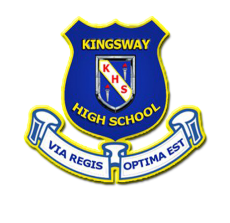   2 PASSPORT SIZE PHOTOGRAPHS   RECOMMENDATION FROM LAST SCHOOL ATTENDED		  STUDENT INTAKE INFORMATION FOR PROSPECTIVE STUDENTS (Enclosed)  LAST SCHOOL REPORT (original & one copy)  PEP RESULT - Applicants for 1st Form (original & one copy)   IMMUNIZATION CARD (original & one copy)  BIRTH CERTIFICATE   (original & one copy)APPLICATION FORM MUST BE SUBMITTED WITH A FEE OF $2,500.00.   THIS FEE IS NON-REFUNDABLE.(Please continue overleaf)DescriptionTerm 1SeptemberTerm 2JanuaryTerm 3AprilAnnuallyTuition44,000.0044,000.0044,000.00132,000.00Miscellaneous Fee3,000.003,000.003,000.009,000.00Total$47,000.00$47,000.00$47,000.00$141,000.00